О лабораторной экспертизе образцов саженцев виноградаУправление Россельхознадзора по Республике Башкортостан информирует участников внешнеэкономической деятельности о том, что по результатам лабораторной экспертизы образцов саженцев винограда и почвы, отобранных во время визита специалистов Россельхознадзора во Французскую Республику в период с 27 февраля по 3 марта 2015 года, считает возможным разрешить ввоз саженцев винограда для ООО «Шато Семигорья» из питомника SARL MERCIER FRERES, 16 rue de la Chaignee, 85770 VIX согласно следующим регистрационным номерам лотов:Каберне Совиньон (лот № 140409041) – 4500 шт.Каберне Фран (лот № 140409042) – 1351 шт.Пино Черный (лот № 130326088) – 300 шт.Мерло (лот № 140415076) – 3700 шт.Каберне Фран (лот № 130418056) – 325 шт.Совиньон белый (лот № 140601077) – 170 шт.Шардоне (лот № 140402032) – 360 шт.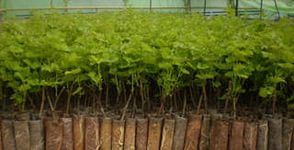 